 PRZEDMIOT: WIZUALIZACJA WIZERUNKU    KL. IV ANAUCZYCIEL :  mgr Monika Ogórek  Kontakt: n.m.ogorek@ptz.edu.plData : 26.10.2020       (3 godz.)Temat: Moda fryzjerska XIX, XX i XXI wieku.Proszę zapoznać się z notatką na temat mody fryzjerskiej XIX i XX wieku. Notatkę proszę przepisać albo wydrukować i wkleić do zeszytu przedmiotowego. Następnie  opisz wiek XXI we fryzjerstwie – najnowsze trendy mody fryzjerskiej.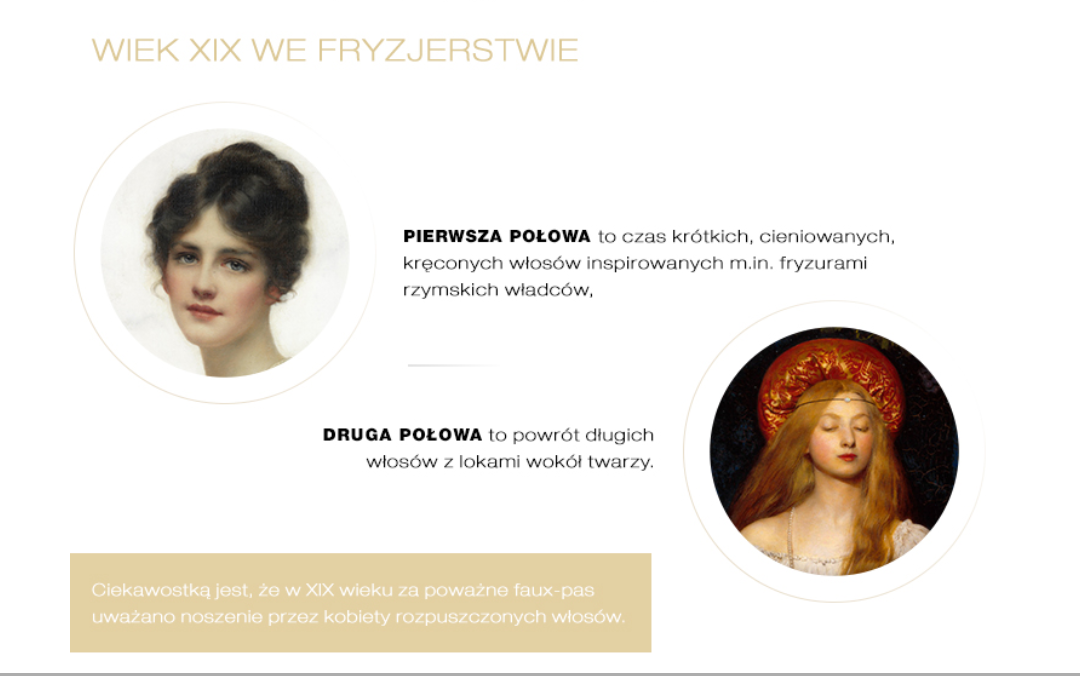 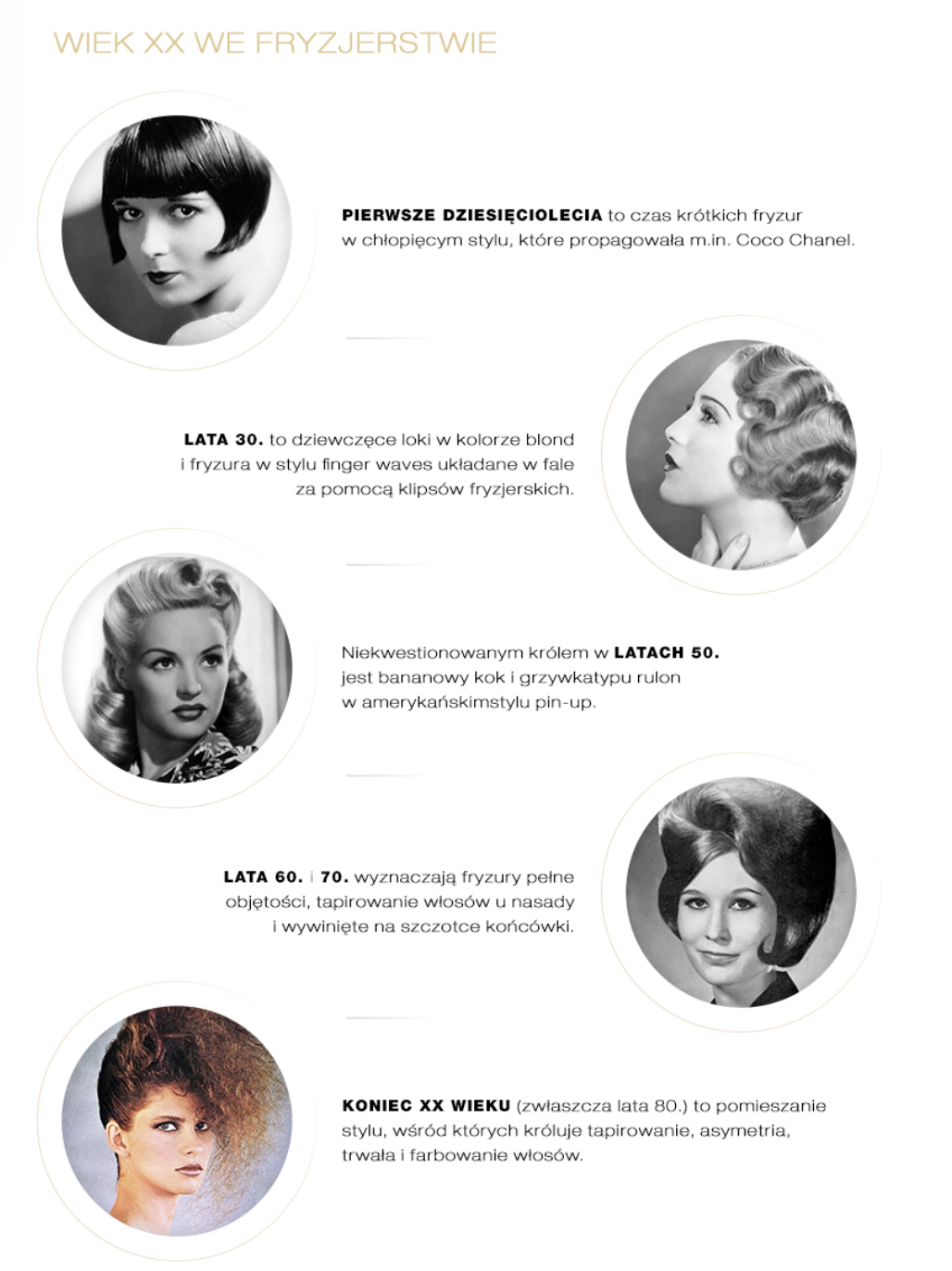 